муниципальное бюджетное дошкольное образовательное учреждение детский сад компенсирующего вида «Тополёк» (МБДОУ д/с «Тополёк»)ПАСПОРТ образовательного проекта«Волшебный мир книг»                                                                      Авторы - воспитатель первой квалификационной категории                                                      Е.А.Ермилова,                                                                           воспитатель Н.В.Ковалёва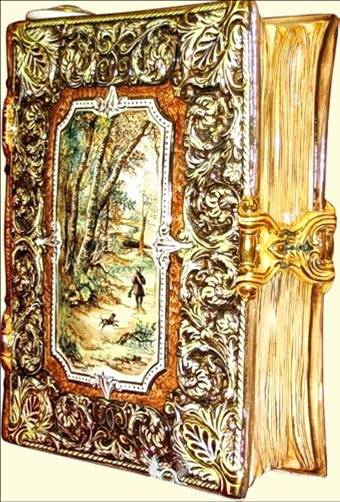 г. Волгодонск, 2013Вид проекта: творческо-познавательный.Срок проекта: среднесрочный (сентябрь – апрель).                   Участники проекта: дети старшего дошкольного возраста,  родители,  педагоги.      Актуальность проекта:Книга – это память. Нельзя прожить без памяти. Книжная память человечества несовершенна. Но эта главная и, по сути дела, единственная память.               Книга – это способ общения, передача мыслей, живых человеческих чувств, возможность услышать друг друга в прошедшем, настоящем и будущем. Соединяя время и пространство, книга связывает человеческие души. Книга сопровождает человека с первых лет его жизни. Она вводит ребёнка в самое сложное в жизни – в мир человеческих чувств, радостей и страданий, отношений. Побуждений, мыслей, поступков, характеров. Книга учит вглядываться в человека, видеть и понимать его, воспитывает человечность. Прочитанная в детстве она оставляет более сильный след, чем прочитанная в более зрелом возрасте. «О память сердца! Ты сильней рассудка памяти печальной». Эти слова К.Батюшкова имеют  отношение и к вопросам чтения. У ребёнка память сердца. Не сопереживавшие в детстве могут остаться равнодушными к проблемам века – этическим, экологическим, эстетическим…С.Я.Маршак говорил, что есть талант писателя, а есть талант читателя. Дошкольное детство – период становления читательского таланта, период формирования интереса и потребности в чтении, умения слушать, слышать и понимать художественный текст, что является фундаментом для воспитания будущего талантливого читателя, литературно образованного человека.Проблема.Сегодня далеко не все дети любят слушать и читать книги. Они с согласия взрослых, отдают предпочтение компьютерным играм и мультфильмам, не отличающимся художественной и познавательной ценностью.Цель проекта:   формирование у детей старшего дошкольного возраста интереса и потребности в чтении, воспитание читателя, способного сопереживать героям книги.Задачи проекта:  Продолжать знакомить детей с «книжной культурой» (рождением книги, её особенностями, многообразием).Способствовать формированию целостной картины мира, первичных, ценностных представлений через разнообразие книг.Способствовать пониманию характеров, поступков, мотивов поведения героев произведений.Воспитывать у детей высокие нравственные качества средствами художественной литературы.Приобщать воспитанников к художественному слову, помогать почувствовать красоту и выразительность языка произведений, развивать чуткость к поэтическому слову.Уточнять, обогащать, активизировать словарный запас детей.Способствовать развитию связной речи и речевого творчества.Продолжать совершенствовать художественно-речевые исполнительские навыки детей. Стимулировать и активизировать совместную деятельность и сотворчество детей, их родителей и педагогов. Совершенствовать стиль партнёрских отношений.Интеграция образовательных областей:Познавательное развитие, речевое развитие, социально-коммуникативное развитие, художественно-эстетическое развитие, физическое развитие.Предполагаемый результат:  Проявление у детей интереса к книге, чтению.Повышение социально-коммуникативной и информационной компетентностей дошкольников.Расширение кругозора воспитанников.Проявление у детей интереса к совместной творческой деятельности.Преобразование и оптимизация предметно-пространственной развивающей среды.Активное сотрудничество с родителями воспитанников.Основные этапы проекта:1 этап: – подготовительный (сентябрь 2013)Цель: создание организационных условий, обеспечивающих реализацию проектаАнализ уровня развития детей, их знаний, умений и навыков, в соответствии с требованиями программы.Совместное составление педагогами группы перспективного тематического планирования для реализации проекта.Привлечение родителей и детей к участию в планировании деятельности и реализации плана.Сбор и обработка информации по значимой проблеме, с использованием различных методов ее получения (художественная литература, библиотечный фонд, СМИ, , анкетирование).IIэтап:основной (октябрь 2013–апрель 2014)Цель: Участие  детей в совместной игровой, познавательной и практической деятельности. Оказание помощи родителей в пополнении предметно-развивающей среды посредством разнообразных продуктов детско-взрослого взаимодействия. Участие родителей в совместной деятельности с детьми и педагогом.III этап – заключительный (май 2014)Цель: подведение итогов по реализации проекта №МероприятияУчастники Анкетирование, анализ анкет.Воспитанники, родители, педагоги.Обсуждение актуальности группового проекта "Волшебный мир книги".Педагоги, родители.Сбор информации  о том,как появилась первая книга.  («Важное задание».Диагностика информационной компетентности дошкольников по О.Дыбыной).Воспитанники, родители, педагоги.Совместное выступление детей и родителей. Презентация материалов «откуда пришла книга?»Воспитанники, родители педагоги.Распространение буклетов "Правила общения с книгой" Воспитанники, педагоги,  Консультация для родителей "Советы по содержанию домашней библиотеки"  (папка передвижка "Книга в доме").Педагоги.Чтение рассказов Н.Носова "Огурцы", "Заплатка", "Фантазёры", «Живая шляпа».Воспитанники, педагог.Популяризация семейного чтения, выявление опыта семейного воспитания.Воспитанники, родители педагоги.№МероприятияУчастникиСрокиРождение книги.  Беседа: "Откуда пришла книга".Воспитанники, педагог.ОктябрьВыпуск  газеты "Волшебный мир книги", регламентирующей бережное отношение  книге.Воспитанники, педагог.Октябрь Посещение музея.Тема "От бересты до книги"Воспитанники, родители,  педагоги.ОктябрьОпытно-эксперементальная деятельность  "Свойство бумаги и картона".Воспитанники, педагог.ОктябрьСоздание "Книги Моды»Воспитанники, педагог.ОктябрьЭкскурсия в библиотеку. "Где живут книги". Правила  поведения  в библиотеке. Интервью с библиотекарем.Воспитанники, педагог.ОктябрьЗнакомство с творчеством В.Бианки ,В.Сутеева. Игра-драматизация сказки В.Сутеева «Под грибом». (показ воспитанникам ср. гр.)Воспитанники, педагоги.НоябрьПоездка в краеведческий музей. Тема "Красная книга Ростовской области». Создание "Красной книги Дона" в группе. Изготовление "Запрещающих  знаков"  к  Красной книге.Воспитанники, педагог, работники музея.НоябрьСтенгазета «Красная книга глазами детей»  –составление рассказов о животных обитающих в Ростовской области, по личным впечатлениям.Воспитанники, педагоги.НоябрьС/р игры «Библиотека», «Книжный магазин», «Театр». Д/игры«Из какой книги гость?», «Что сначала, что потом»,  «Соберём сказку», «Кто потерял этот предмет», «Собери сказку из пазлов»,  «Из какой книги гость?»Воспитанники, родители,  педагог.Ноябрь - МартНОД   «Е.Чарушин –писатель и художник-иллюстратор». «Иллюстрации детей к рассказу Е.Чарушина «Медвежата»Воспитанники, педагоги.ДекабрьЧтение рассказов Е.Чарушина «Про Томку», «Волчишко», «Друзья», «Медвежата», «Кот Епифан». Изготовление закладок для книг.Воспитанники, педагоги.ДекабрьВыставка «Любимые писатели и их произведения» (В.Бианки, Е.Чарушин,  В.Сутеев, К.Чуковский)Воспитанники, родители, педагоги.ДекабрьЭкскурсия в библиотеку: "Встреча с произведениями писателей: С.Я.Маршак, КЧуковский,  В.Бианки, Е. Чарушин,  В. Сутеев.Воспитанники,  библиотекарь, педагоги.ДекабрьДраматизация сказок: "Три медведя", "Гуси - лебеди", В.Сутеева «Кто сказал мяу?»(для детей средней группы и родителей)Воспитанники, родители, педагоги.Январь-МартАкция "Из рук в руки". Семейная фотовыставка произведений на тему: "Книги разные нужны, книги всякие важны…"Воспитанники, родители, педагоги.Январь«Мозаика из новогодних сказок» - составление волшебных сказок с использованием карт ПроппаВоспитанники, родители, педагоги.ЯнварьВыставка «Наш вернисаж» иллюстрации понравившихся сюжетов прочитанной литературы (Н.Носов, Е.Чарушин, В.Бианки, Г.Сутеев). Воспитанники, педагоги.ЯнварьНОД. Художники-иллюстраторы. Изобразительные техники художников-иллюстраторов и авторов сказок В.Сутеева иЕ.Чарушина. Воспитанники, педагоги.ФевральСовместное сочинение и иллюстрирование авторских сказок в изобразительных техниках Е.Чарушина и В.Сутеева.Воспитанники, педагоги.ЯнварьЗнакомство  с творчеством С.Я.Маршака «Двенадцать месяцев», «Сказка о глупом мышонке», «Сказка об умном мышонке» - чтение по ролям.Воспитанники, педагоги.ФевральВикторина «Кто, где, когда?»Викторина по прочитанным произведениям. "Мои любимые сказки"Воспитанники, педагоги, педагогиФевральМартРучной труд  «Книжкина больница»Опытно-эксперементальная деятельность "Как мы делаем бумагу"Воспитанники, педагоги.ФевральЧтение сборника рнс: «Гуси-лебеди», «Царевна –лягушка», «По-щучьему веленью», «Иван царевич и Серый волк») Воспитанники, педагоги.ФевральСоздание сборника «Пословицы, поговорки и стихи о книге», Изготовление книжек- малышек "Моя любимая сказка ".Воспитанники, родители, педагоги.МартКонкурс рисунков «Любимый сказочный герой».Воспитанники, рук. изостудииМарт2 апреля - День рождения книги   (посещение библиотеки). Конкурс  чтецов "А я  знаю наизусть!"Воспитанники, педагоги.АпрельЛитературная гостиная. Читаем А.С.Пушкина. Просмотр мультфильмов «Сказка о мёртвой царевне», «Сказка о золотой рыбке», «Сказка о царе Салтане».Апрель№МероприятияУчастникиПрезентация опыта работы на заседании педагогического советаПедагог.Музыкально-литературное развлечение «Книжкины иминины».Воспитанники, родители,  педагоги.Оформление фотоколлажа «Береги книгу – она поможет тебе жить».Педагоги.